The Academy for Technology & the Classics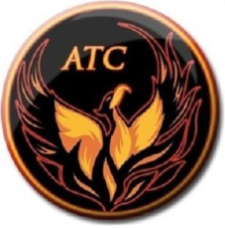 Lesson Plan TemplateInstructor’s name:P. Shain                        Course/Grade:English 8th       * - HonorsWeek of:Feb. 24 – Feb. 28Unit Name:Persuasive Paper/Grammar review/*Flowers for Algernon Final (Honors)Common Core/ NM Content Standards:RL8.1 – Cite the textual evidence that most strongly supports…RL8.2 – Determine a theme or central idea of a text and analyze…RL8.3 – Analyze how particular lines of dialogue or incidents in a story or drama propel the action…RL8.7 – Analyze the extent to which a filmed…stays faithful to or departs from…W8.1c – Use words, phrases, and clauses to create cohesion and clarify the relationships…Essential Question(s):How is Ethics Integral to Flowers?Connections (prior learning/prior knowledge)Other considerations (modifications, accommodations, acceleration, etc.):Resources/MaterialsTeacher: Novel Unit, Persuasive Writing Unit, Grammar transparenciesStudents: Novel Rubric, Persuasive Writing Unit, Do Now booksAssessment (How will you monitor progress and know students have successfully met outcomes?)Daily: DOL check – Cold CallThis Week: Review Grammar, Persuasive Paper, *Flowers FinalUnit: Persuasive Paper, Flowers FinalAssessment (How will you monitor progress and know students have successfully met outcomes?)Daily: DOL check – Cold CallThis Week: Review Grammar, Persuasive Paper, *Flowers FinalUnit: Persuasive Paper, Flowers FinalVocabularyFeignSuperfluousVolatileFormidableShirkInsidiousPerambulateLugubriouslyCopiousRemonstrate*PertinacityImperviousVocabularyFeignSuperfluousVolatileFormidableShirkInsidiousPerambulateLugubriouslyCopiousRemonstrate*PertinacityImperviousLatin RootsHumus – earth, soil         humidity, humiliate, humble, humus (dark, organic material)Annus = year                    annual, anniversary, biannual, mellennialLatin RootsHumus – earth, soil         humidity, humiliate, humble, humus (dark, organic material)Annus = year                    annual, anniversary, biannual, mellennialLiterary ElementsOxymoron                        Jumbo shrimp, mild chile, “he was laughing so hard, he was crying”Understatement                opposite of hyperbole; presents something as less significant than it is, often                                                    Effect can be humorous or emphatic. Ex: I saw a woman flayed today, and you will hardly believe how it altered her person for the worse. (Jonathan Swift book)Literary ElementsOxymoron                        Jumbo shrimp, mild chile, “he was laughing so hard, he was crying”Understatement                opposite of hyperbole; presents something as less significant than it is, often                                                    Effect can be humorous or emphatic. Ex: I saw a woman flayed today, and you will hardly believe how it altered her person for the worse. (Jonathan Swift book)Time  allottedLesson activities for instructor and studentsMONDAYLearning Target- I understand this week’s Vocabulary Words and can engage in a conversation with a partner, using at least five words in our conversation.Assignment(s) Due-Review GrammarTUESDAY Learning Target- 3rd: I will choose a topic for my Persuasive Paper, and will draft a hook sentence and thesis statement. *I can continue writing my Persuasive Paper.*I will demonstrate this by having a significant amount of work completed.Assignment(s) Due-3rd: Article on Persuasive Paper Topic DUE TOMORROWWEDNESDAYLearning Target- 3rd: I will work on my Outline for my paper.*I will Submit my Final on time.*I will demonstrate this by being ready to present my project if called upon.Assignment(s) Due-Final Flowers DUETHURSDAY3rd: I will continue to work on my Outline. *I will continue peer-editing/rewriting my Persuasive Paper.*I will demonstrate this by working diligently in class.Assignment(s) Due-FRIDAYLearning Target- I will successfully take and understand a practice SBA short essay/question Do Now.3rd: I will begin my rough draft of my paper.*I will continue to finalize my Persuasive Paper.Assignment(s) Due-